Algebra I Vocabulary Word Wall CardsMathematics vocabulary word wall cards provide a display of mathematics content words and associated visual cues to assist in vocabulary development. The cards should be used as an instructional tool for teachers and then as a reference for all students.  The cards are designed for print use only.Table of ContentsExpressions and OperationsReal NumbersAbsolute ValueOrder of OperationsExpressionVariableCoefficientTermScientific NotationExponential FormNegative ExponentZero ExponentProduct of Powers PropertyPower of a Power PropertyPower of a Product PropertyQuotient of Powers PropertyPower of a Quotient PropertyPolynomialDegree of PolynomialLeading CoefficientAdd Polynomials (group like terms)Add Polynomials (align like terms)Subtract Polynomials (group like terms)Subtract Polynomials (align like terms)Multiply BinomialsMultiply PolynomialsMultiply Binomials (model)Multiply Binomials (graphic organizer)Multiply Binomials (squaring a binomial)Multiply Binomials (sum and difference)Factors of a MonomialFactoring (greatest common factor)Factoring (by grouping)Factoring (perfect square trinomials)Factoring (difference of squares)Difference of Squares (model)Divide Polynomials (monomial divisor)Divide Polynomials (binomial divisor)Square RootCube RootSimplify Numerical Expressions   Containing Square or Cube RootsAdd and Subtract Monomial Radical ExpressionsProduct Property of RadicalsQuotient Property of RadicalsEquations and InequalitiesZero Product PropertySolutions or RootsZerosx-InterceptsCoordinate PlaneLiteral EquationVertical LineHorizontal LineQuadratic Equation (solve by factoring)Quadratic Equation (solve by graphing)Quadratic Equation (number of  real solutions)InequalityGraph of an InequalityTransitive Property for InequalityAddition/Subtraction Property of InequalityMultiplication Property of InequalityDivision Property of InequalityLinear Equation (standard form)Linear Equation (slope intercept form)Linear Equation (point-slope form)Equivalent Forms of a Linear EquationSlopeSlope FormulaSlopes of LinesPerpendicular LinesParallel LinesMathematical NotationSystem of Linear Equations (graphing)System of Linear Equations (substitution)System of Linear Equations (elimination)System of Linear Equations (number of solutions)Graphing Linear InequalitiesSystem of Linear InequalitiesDependent and Independent VariableDependent and Independent Variable (application)Graph of a Quadratic EquationVertex of a Quadratic FunctionQuadratic FormulaFunctionsRelations (definition and examples)Function (definition)Functions (examples)DomainRangeFunction NotationParent Functions - Linear, QuadraticTransformations of Parent FunctionsTranslationReflectionDilationLinear Functions (transformational graphing)TranslationDilation (m>0)Dilation/reflection (m<0)Quadratic Function (transformational graphing)Vertical translationDilation (a>0)Dilation/reflection (a<0)Horizontal translationMultiple Representations of FunctionsStatisticsDirect VariationInverse VariationScatterplotPositive Linear RelationshipNegative Linear RelationshipNo Linear RelationshipCurve of Best Fit (linear)Curve of Best Fit (quadratic)Outlier Data (graphic)Real NumbersThe set of all rational and irrational numbers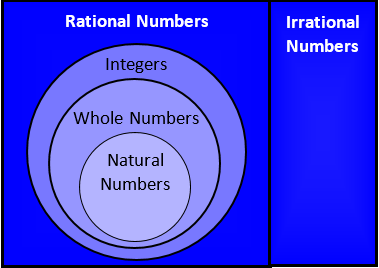 Absolute Value|5| = 5         |-5| = 5    The distance between a numberand zeroOrder of Operations ExpressionA representation of a quantity that may contain numbers, variables or operation symbolsx-34 + 2m ax2 + bx + c3(y + 3.9)2 – Variable2(y + )9 + x = 2.08d = 7c - 5A =  r 2Coefficient(-4) + 2x -7 ab – πr2Term3x + 2y – 83 terms-5x2 – x  2 termsab1 termScientific Notationa x 10n and n is an integerExponential Forman = a∙a∙a∙a…, a0Examples:Negative Exponenta-n =   , a  0Examples:Zero Exponenta0 = 1, a  0
Examples:Product of Powers Propertyam ∙ an = am + n Examples:  Power of a Power Property(am)n = am · nExamples: (y4)2 = y4∙2 = y8 (g2)-3 = g2∙(-3) = g-6 = Power of a Product Property(ab)m = am · bmExamples:  (-3a4b)2 = (-3)2∙(a4)2∙b2 = 9a8b2 =  = Quotient of Powers Property = am – n, a 0Examples: =  =  = x=  = y2 = a4-4 = a0 = 1Power of Quotient Property= b0Examples:=  = =  =  = ∙ =  = Polynomial Degree of a PolynomialThe largest exponent or the largest sum of exponents of a term within a polynomialLeading CoefficientThe coefficient of the first term of a polynomial written in descending order of exponentsExamples:7a3 – 2a2 + 8a – 1-3n3 + 7n2 – 4n + 1016t – 1Add Polynomials(Group Like Terms – Horizontal Method)Example:	  (2g2 + 6g – 4) + (g2 – g) 	= 2g2 + 6g – 4 + g2 – g	= (2g2 + g2) + (6g – g) – 4 	= 3g2 + 5g – 4  Add Polynomials(Align Like Terms – 
Vertical Method)Example:(2g3 + 6g2 – 4) + (g3 – g – 3) 2g3 + 6g2            – 4     +    g3            – g – 33g3 +  6g2  – g – 7Subtract Polynomials(Group Like Terms - Horizontal Method)Example:	   (4x2 + 5) – (-2x2 + 4x -7)(Add the inverse.)= (4x2 + 5) + (2x2 – 4x +7)= 4x2 + 5 + 2x2 – 4x + 7(Group like terms and add.)= (4x2 + 2x2) – 4x + (5 + 7)= 6x2 – 4x + 12Subtract Polynomials(Align Like Terms -Vertical Method)Example:	(4x2 + 5) – (-2x2 + 4x -7)(Align like terms then add the inverse 
and add the like terms.)     4x2          + 5		       4x2         + 5–(-2x2  + 4x – 7) 	   + 2x2 – 4x + 7				        6x2 – 4x + 12Multiply BinomialsApply the distributive property.(a + b)(c + d) = a(c + d) + b(c + d) =ac + ad + bc + bdExample: (x + 3)(x + 2)=  (x + 3)(x + 2)= x(x + 2) + 3(x + 2)= x2 + 2x + 3x + 6= x2 + 5x + 6Multiply PolynomialsApply the distributive property.(x + 2)(3x2 + 5x + 1)(x + 2)( 3x2 + 5x + 1)= x(3x2 + 5x + 1) + 2(3x2 + 5x + 1)= x·3x2 + x·5x + x·1 + 2·3x2 + 2·5x + 2·1= 3x3 + 5x2 + x + 6x2 + 10x + 2=  3x3 + 11x2 + 11x + 2Multiply Binomials(Model)Apply the distributive property.Example: (x + 3)(x + 2)x2 + 2x + 3x +    = x2 + 5x + 6Multiply Binomials(Graphic Organizer)Apply the distributive property.Example: (x + 8)(2x – 3)	     = (x + 8)(2x + -3)2x2 + 16x + -3x + -24 = 2x2 + 13x – 24Multiply Binomials(Squaring a Binomial)(a + b)2 = a2 + 2ab + b2(a – b)2 = a2 – 2ab + b2Examples:(3m + n)2 = 9m2 + 2(3m)(n) + n2                 = 9m2 + 6mn + n2 (y – 5)2 = y2 – 2(5)(y) + 25 			= y2 – 10y + 25Multiply Binomials(Sum and Difference)(a + b)(a – b) = a2 – b2Examples:(2b + 5)(2b – 5) = 4b2 – 25(7 – w)(7 + w) = 49 – w2Factors of a MonomialThe number(s) and/or variable(s) that are multiplied together to form a monomialFactoring(Greatest Common Factor)Find the greatest common factor (GCF) of all terms of the polynomial and then apply the distributive property.Example: 	      20a4 + 8a2 ∙ 2 ∙ 5 ∙ a ∙ a ∙ a ∙ a  +  2 ∙ 2 ∙ 2 ∙ aGCF = 2 ∙ 2 ∙ a = 4a20a4 + 8a = 4a(5a3 + 2)Factoring (By Grouping)For trinomials of the formExample: 	Factoring(Perfect Square Trinomials)a2 + 2ab + b2 = (a + b)2a2 – 2ab + b2 = (a – b)2Examples:  x2 + 6x +9 	= x2 + 2∙3∙x +32					= (x + 3)24x2 – 20x + 25 	= (2x)2 – 2∙2x∙5 + 52 						    = (2x – 5)2Factoring(Difference of Squares)a2 – b2 = (a + b)(a – b)Examples:x2 – 49 = x2 – 72 = (x + 7)(x – 7)4 – n2 = 22 – n2 = (2 – n) (2 + n)		9x2 – 25y2 = (3x)2 – (5y)2 	     = (3x + 5y)(3x – 5y)Difference of Squares (Model)a2 – b2 = (a + b)(a – b)Divide Polynomials(Monomial Divisor)Divide each term of the dividend by the monomial divisorExample:(12x3 – 36x2 + 16x)  4x	= 	=    + 	= 3x2 – 9x + 4Divide Polynomials (Binomial Divisor)Factor and simplifyExample:(7w2 + 3w – 4)  (w + 1)	= 	= 	= 7w – 4 Square RootSimplify square root expressions.Examples: =  =  = 3x- = -(x – 3) = -x + 3Squaring a number and taking a square root are inverse operations.Cube RootSimplify cube root expressions.Examples: =  = 4 =  = -3 = xCubing a number and taking a cube root are inverse operations.Simplify Numerical Expressions ContainingSquare or Cube RootsSimplify radicals and combine like terms where possible.Examples:Add and Subtract Monomial Radical ExpressionsAdd or subtract the numerical factors of the like radicals.Examples:Product Property of RadicalsThe nth root of a product equals the product of the nth roots.a ≥ 0 and b ≥ 0Examples:Quotient Propertyof RadicalsThe nth root of a quotient equals the quotient of the nth roots of the numerator and denominator.a ≥ 0 and b ˃ 0Example: =  = , y ≠ 0Zero Product PropertyIf ab = 0,then a = 0 or b = 0.Example:(x + 3)(x – 4) = 0(x + 3) = 0 or (x – 4) = 0x = -3 or x = 4The solutions or roots of the polynomial equation are -3 and 4.Solutions or Rootsx2 + 2x = 3Solve using the zero product property.x2 + 2x – 3 = 0(x + 3)(x – 1) = 0x + 3 = 0     or     x – 1 = 0x = -3 or x = 1
The solutions or roots of the polynomial equation are -3 and 1.Zeros The zeros of a function f(x) are the values of x where the function is equal to zero. 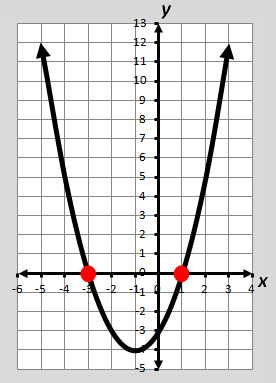 The zeros of a function are also the solutions or roots of the related equation.x-InterceptsThe x-intercepts of a graph are located where the graph crosses the x-axis and where f(x) = 0. Coordinate Plane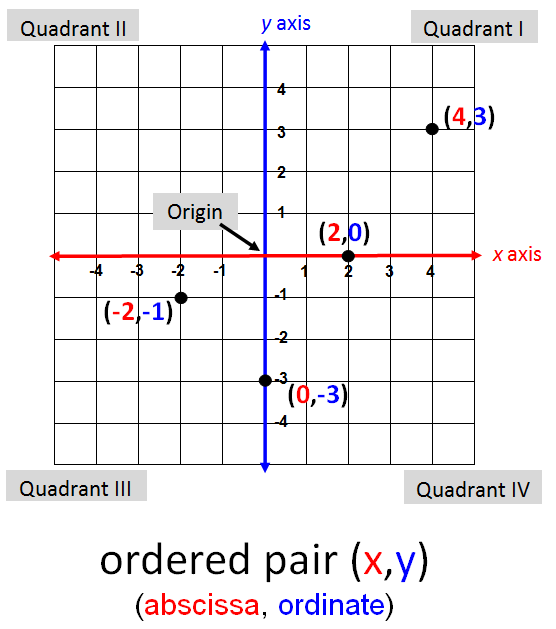 Literal EquationA formula or equation that consists primarily of variablesExamples:Ax + By = CA =  V = lwhF =  C + 32A = πr2Vertical Linex = a (where a can be any real number)Example: 			x = -4Horizontal Liney = c(where c can be any real number)Example:			y = 6Quadratic Equation(Solve by Factoring)ax2 + bx + c = 0 a  0Example solved by factoring:Solutions to the equation are 2 and 4. Solutions are {2, 4}Quadratic Equation(Solve by Graphing)ax2 + bx + c = 0a  0Example solved by graphing: x2 – 6x + 8 = 0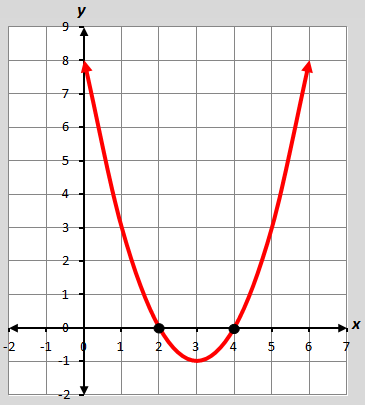 Quadratic Equation(Number/Type of Real Solutions)ax2 + bx + c = 0, a  0InequalityAn algebraic sentence comparing two quantitiesExamples:	-10.5 ˃ -9.9 – 1.28 < 3t + 2x – 5y ≥ -12x ≤ -11 r  3Graph of an Inequality Transitive Property of InequalityExamples: If 4x  2y and 2y  16, then 4x  16.If x  y – 1 and y – 1  3, then x  3.Addition/Subtraction Property of InequalityExample:d – 1.9  -8.7d – 1.9 + 1.9  -8.7 + 1.9d  -6.8Multiplication Property of InequalityExample:  If c = -25 > -35(-2) < -3(-2) 					 -10 < 6Division Property of InequalityExample: If c = -4-90  -4t22.5  tLinear Equation(Standard Form)Ax + By = C(A, B and C are integers; A and B cannot both equal zero)Example:    -2x + y = -3The graph of the linear equation is a straight line and represents all solutions (x, y) of the equation.Linear Equation (Slope-Intercept Form)	y = mx + b(slope is m and y-intercept is b)Example:  y =  x + 5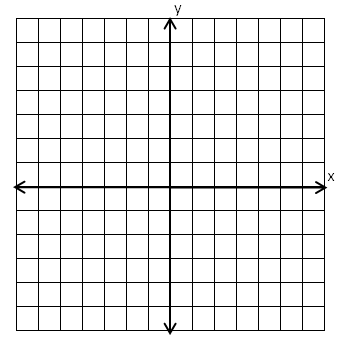 Linear Equation (Point-Slope Form)y – y1 = m(x – x1)where m is the slope and (x1,y1) is the pointExample:  Write an equation for the line that passes through the point (-4,1) and has a slope of 2.y – 1 = 2(x – (-4))y – 1 = 2(x + 4)y = 2x + 9Equivalent Forms of a Linear EquationForms of a Linear EquationSlopeA number that represents the rate of change in y for a unit change in x 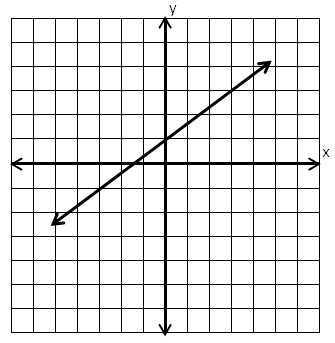 The slope indicates the 
steepness of a line.Slope Formula The ratio of vertical change tohorizontal change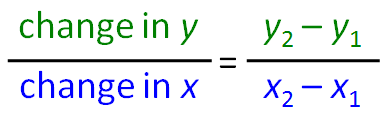 		slope = m =          Slopes of Lines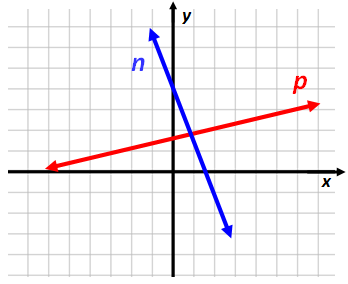 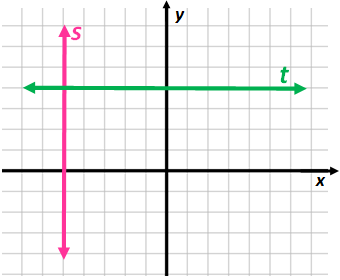 Perpendicular LinesLines that intersect to form a right angle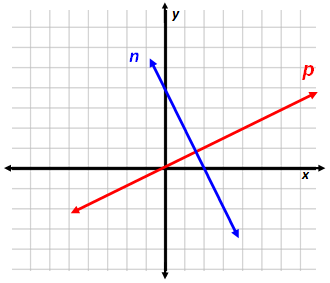 Perpendicular lines (not parallel to either of the axes) have slopes whose product is -1.Parallel LinesLines in the same plane that do not intersect are parallel.Parallel lines have the same slopes.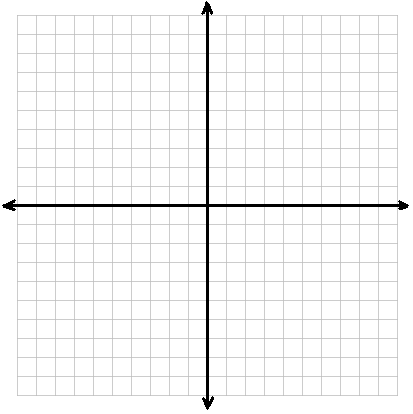 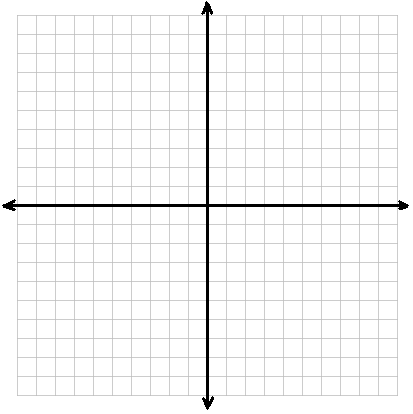 Mathematical NotationSystem of Linear Equations(Graphing)-x + 2y = 32x + y = 4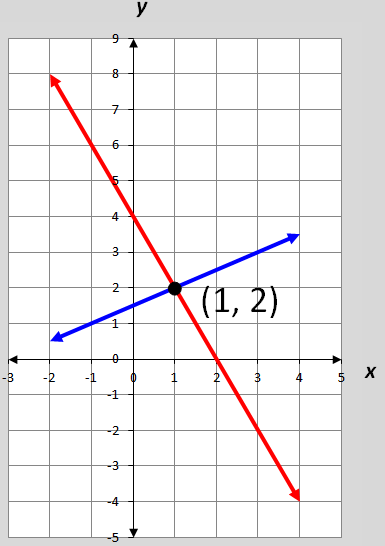 System of Linear Equations (Substitution)x + 4y = 17y = x – 2Substitute x – 2 for y in the first equation.x + 4(x – 2) = 17x = 5Now substitute 5 for x in the second equation.y = 5 – 2y = 3The solution to the linear system is (5, 3),the ordered pair that satisfies both equations.System of Linear Equations (Elimination)-5x – 6y = 85x + 2y = 4Add or subtract the equations to eliminate one variable. -5x – 6y = 8+ 5x + 2y = 4            -4y = 12               y = -3Now substitute -3 for y in either original equation to find the value of x, the eliminated variable.-5x – 6(-3) = 8                x = 2The solution to the linear system is (2,-3), the ordered pair that satisfies both equations.System of Linear Equations(Number of Solutions)Graphing Linear InequalitiesSystem of Linear InequalitiesSolve by graphing:y  x – 3y  -2x + 3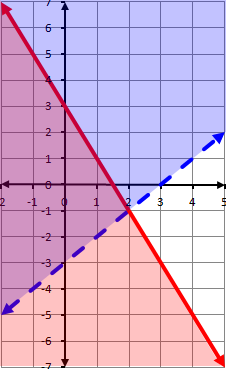 Dependent andIndependent Variablex, independent variable(input values or domain set)y, dependent variable(output values or range set)Dependent andIndependent Variable(Application)Determine the distance a car will travel going 55 mph.d = 55hGraph of a Quadratic Equationy = ax2 + bx + ca  0Example:         y = x2 + 2x – 3The graph of the quadratic equation is a curve (parabola) with one line of symmetry and one vertex.Vertex of a Quadratic FunctionFor a given quadratic y = ax2+ bx + c, the vertex (h, k) is found by computing 
h = and then evaluating y at h to find k.Example: 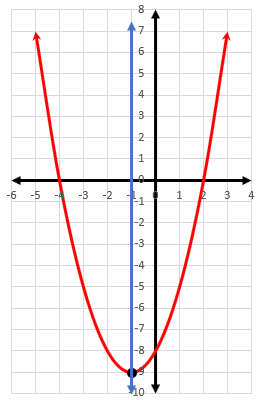 The vertex is (-1,-9).Line of symmetry is .Quadratic Formula Used to find the solutions to any quadratic equation of the form, f(x) = ax2 + bx + cx = Example: RelationA set of ordered pairsExamples:{(0,4), (0,3), (0,2), (0,1)} Function(Definition)A relationship between two quantities in which every input corresponds to exactly one outputA relation is a function if and only if each element in the domain is paired with a unique element of the range.Functions(Examples)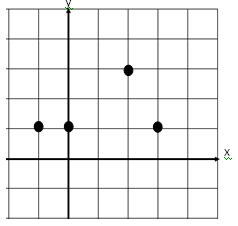 Domain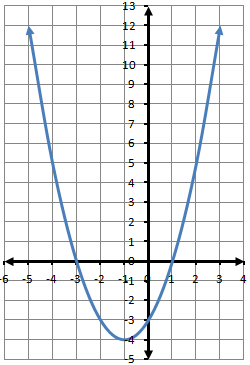 A set of input values of a relationExamples: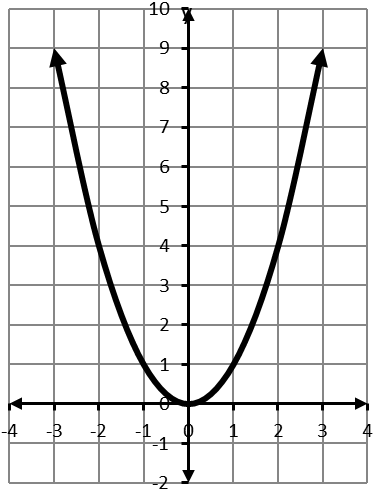 RangeA set of output values of a relationExamples:Function Notation  f(x)f(x) is read “the value of f at x” or “f of x”Example:f(x) = -3x + 5, find f(2).f(2) = -3(2) + 5f(2) = -6 + 5f(2) = -1Letters other than f can be used to name functions, e.g., g(x) and h(x)Parent Functions(Linear, Quadratic)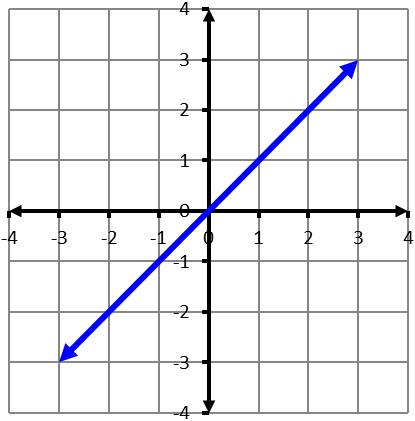 	Linear    f(x) = x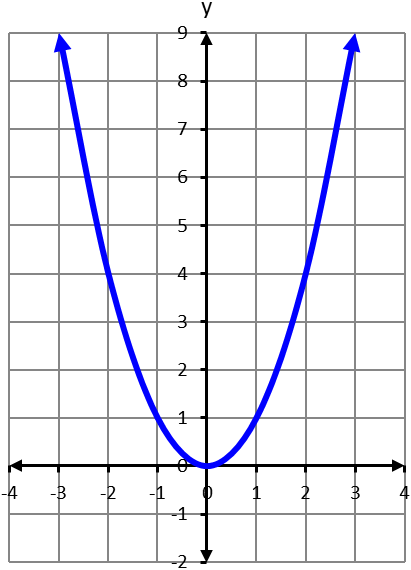     Quadratic    f(x) = x2Transformations of Parent Functions(Translation)Parent functions can be transformed to create other members in a family of graphs.Transformations of Parent Functions(Reflection)Parent functions can be transformed to create other members in a family of graphs.Transformations of Parent Functions(Vertical Dilations)Parent functions can be transformed to create other members in a family of graphs.Linear Function(Transformational Graphing)Translationg(x) = x + b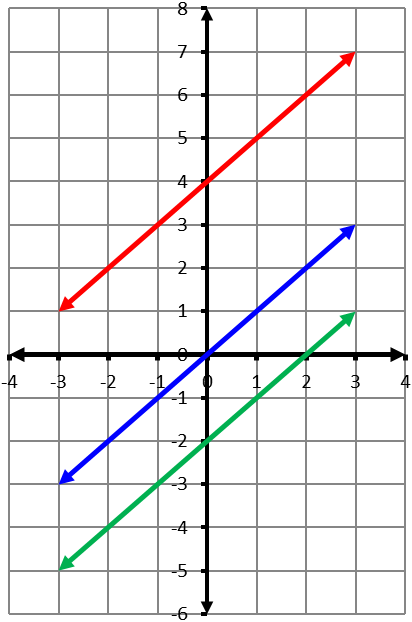 Vertical translation of the parent function, f(x) = xLinear Function(Transformational Graphing)Vertical Dilation (m > 0)g(x) = mx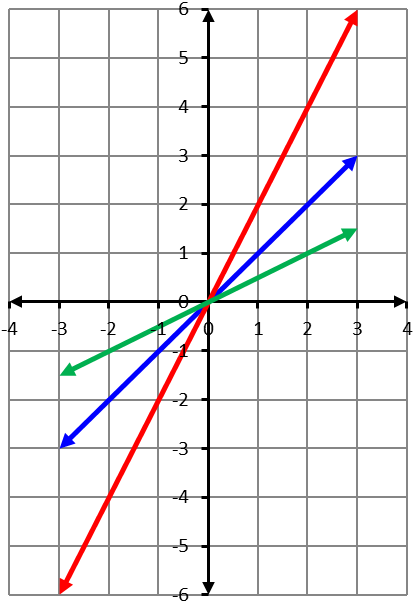 Vertical dilation (stretch or compression) of the parent function, f(x) = x Linear Function(Transformational Graphing)Vertical Dilation/Reflection (m < 0)g(x) = mx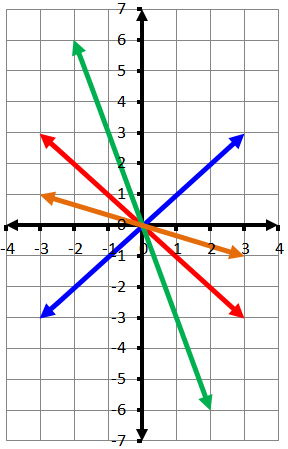 Vertical dilation (stretch or compression) with a reflection of f(x) = x Quadratic Function(Transformational Graphing)Vertical Translationh(x) = x2 + cVertical translation of f(x) = x2Quadratic Function(Transformational Graphing)Vertical Dilation (a>0)h(x) = ax2Vertical dilation (stretch or compression) of f(x) = x2Quadratic Function(Transformational Graphing)Vertical Dilation/Reflection (a<0)h(x) = ax2Vertical dilation (stretch or compression) with a reflection of f(x) = x2Quadratic Function(Transformational Graphing)Horizontal Translation h(x) = (x ± c)2Horizontal translation of f(x) = x2Multiple Representations of Functions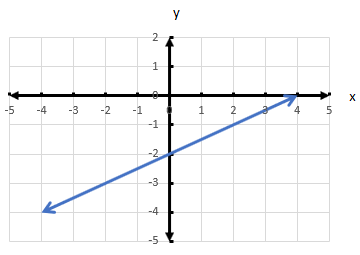 Direct Variationy = kx  or  k = constant of variation, k  0Example:  y = 3x   or   3 = 3 =  The graph of all points describing a direct variation is a line passing through the origin.Inverse Variationy =    or   k = xyconstant of variation, k  0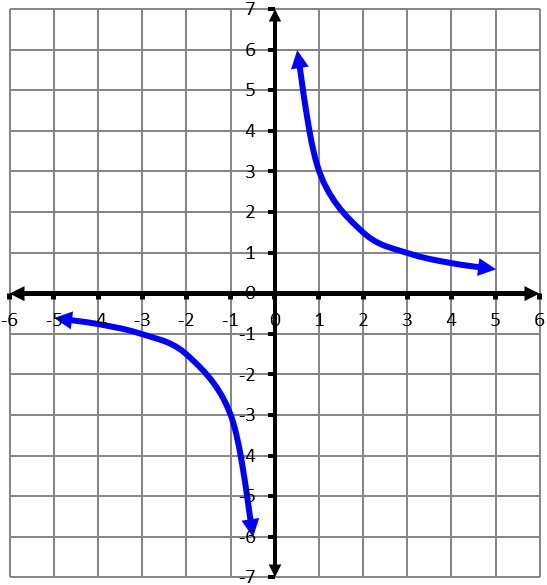 Example:  y =    or   xy = 3ScatterplotGraphical representation of the relationship between two numerical sets of dataPositive Linear Relationship (Correlation) In general, a relationship where the dependent (y) values increase as independent values (x) increaseNegative Linear Relationship (Correlation)In general, a relationship where the dependent (y) values decrease as independent (x) values increase.No Linear Relationship 
(Correlation)No relationship between the dependent (y) values and independent (x) values.Curve of Best Fit(Linear)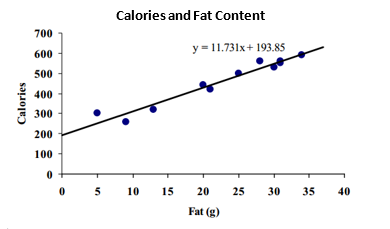 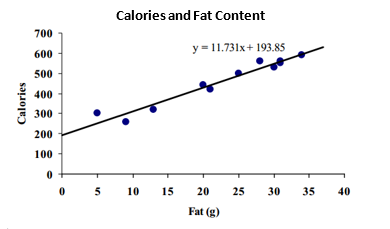 Curve of Best Fit(Quadratic)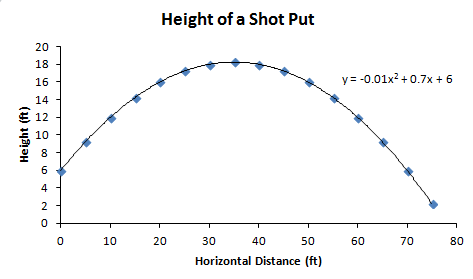 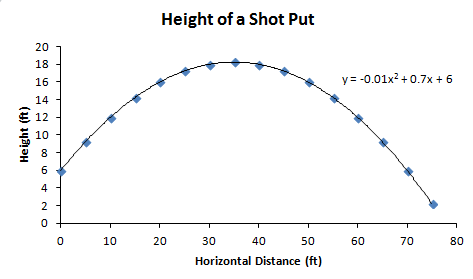 Outlier Data(Graphic)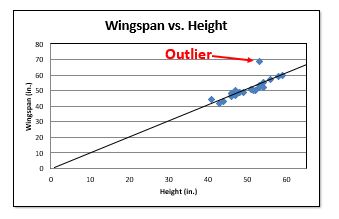 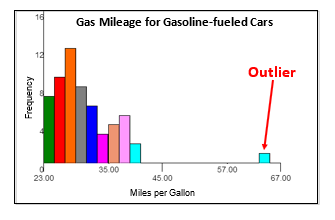 Natural Numbers{1, 2, 3, 4 …}Whole Numbers{0, 1, 2, 3, 4 …}Integers{… -3, -2, -1, 0, 1, 2, 3 …}Rational Numbersthe set of all numbers that can be written as the ratio of two integers with a non-zero denominator 
(e.g., , -5, ,  , )Irrational Numbersthe set of all nonrepeating, nonterminating decimals 
(e.g,  ,  , -.23223222322223…)Grouping SymbolsExponentsanMultiplicationDivisionLeft to RightAdditionSubtractionLeft to Right2 ∙ 2 ∙ 2 = 23 = 8n ∙ n ∙ n ∙ n = n4 3∙3∙3∙x∙x = 33x2 = 27x24-2 =  =  =  =  = (2 – a)-2 =  , a(-5)0 = 1 (3x + 2)0 = 1(x2y-5z8)0 = 14m0 = 4 ∙ 1 = 4x4 ∙ x2 = x4+2 = x6a3 ∙ a = a3+1 = a4w7 ∙ w-4 = w7 + (-4) = w3ExampleNameTerms76xmonomial1 term3t – 112xy3 + 5x4ybinomial2 terms2x2 + 3x – 7trinomial3 termsNonexampleReason5mn – 8variable exponentn-3 + 9negative exponentPolynomialDegree of Each TermDegree of Polynomial-7m3n5  -7m3n5   degree 882x + 32x  degree 13  degree 016a3 + 3a2b3 – 216a3  degree 33a2b3  degree 5-21  degree 0 52x2-3x16x-24Examples:FactorsExpanded Form5b25∙b25∙b∙b6x2y6∙x2∙y2∙3∙x∙x∙y ∙p2∙q3 ·(-5)∙p∙p∙q∙q∙q =  ∙ = 2 =  ∙  = a=  =  ∙  = 2x2 – 6x + 8 = 0Quadratic equation(x – 2)(x – 4) = 0Factor(x – 2) = 0 or (x – 4) = 0Set factors equal to 0x = 2 or x = 4Solve for xExamplesGraph of the related functionNumber and Type of Solutions/Rootsx2 – x = 3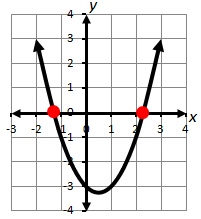 2 distinct Real roots(crosses x-axis twice)x2 + 16 = 8x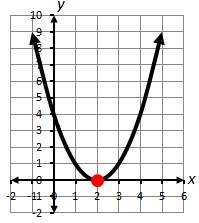 1 distinct Real root with a multiplicity of two (double root)(touches x-axis but does not cross)x2 – 2x + 3 = 0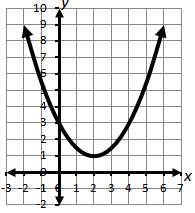 0 Real rootsSymbolMeaning<less thanless than or equal togreater thangreater than or equal tonot equal toSymbolExampleGraph< ; x < 3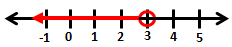  ; -3  y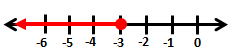 t  -2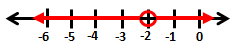 IfThena  b and b  c a  ca  b and b  c a  cIfThena > ba + c > b + ca  ba + c  b + ca < ba + c < b + ca  ba + c  b + cIfCaseThen a < bc > 0, positiveac < bca > bc > 0, positiveac > bca < bc < 0, negativeac > bca > bc < 0, negativeac < bcIfCaseThen a < bc > 0, positive < a > bc > 0, positive > a < bc < 0, negative > a > bc < 0, negative < ExampleSlope-Intercepty = mx + bPoint-Slopey – y1 = m(x – x1)StandardAx + By= CEquation/InequalitySet NotationEmpty (null) set  {  }All Real Numbers   Number of SolutionsSlopes and y-interceptsGraphOne solutionDifferent slopesNo solutionSame slope anddifferent -interceptsInfinitely many solutionsSame slope andsame y-interceptsExampleGraphy  x + 2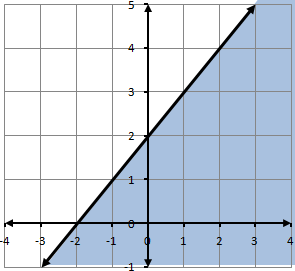 y > -x – 1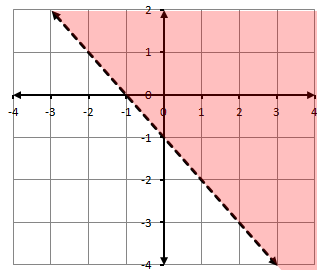 hd0015521103165xy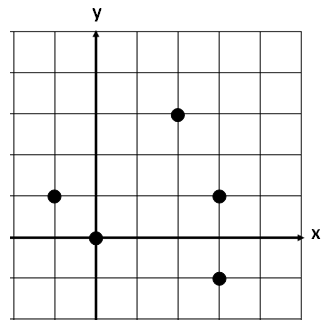 -34001-6225-1xy322402-12inputoutputxg(x)-20-110213inputoutputxg(x)-20-110213Translationsg(x) = f(x) + kis the graph of f(x) translated vertically –k units up when k > 0.Translationsg(x) = f(x) + kis the graph of f(x) translated vertically –k units down when k < 0.Translationsg(x) = f(x − h)is the graph of f(x) translated horizontally –h units right when h > 0.Translationsg(x) = f(x − h)is the graph of f(x) translated horizontally –h units left when h < 0.Reflectionsg(x) = -f(x)is the graph of f(x) –reflected over the x-axis.Reflectionsg(x) = f(-x)is the graph of f(x) –reflected over the y-axis.Dilationsg(x) = a · f(x)is the graph of f(x) –vertical dilation (stretch) if a > 1.Stretches away from the x-axisDilationsg(x) = a · f(x)is the graph of f(x) –vertical dilation (compression) if 0 < a < 1.Compresses toward the x-axisxy-2-6-1-3001326